Διαβάζω:τρα 	 		 τρε 			  τρη   		τρω  		 τρι 		τρο 			  τρυ  		 τρευ 		τρια   ρτα			ρτε			ρτη			ρτω			ρτιρτο			ρτυ			ρτευ			ρτιαΑσκήσεις1. Γράφω τις λέξεις που δείχνουν οι εικόνες: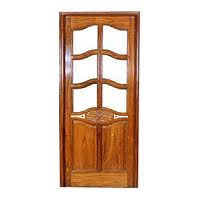 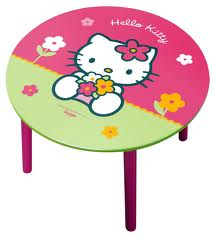 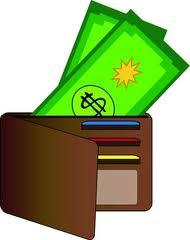 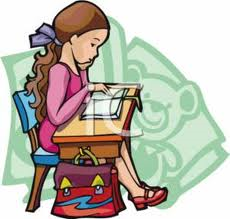 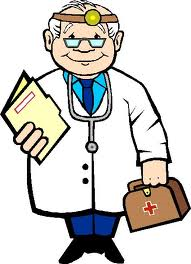 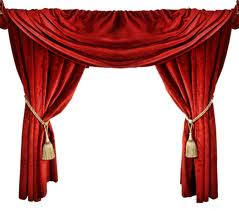 2. Διαβάζω τις λέξεις και τις συλλαβίζω:Τρομάζω	___________________	τούρτα  __________________Κουβέρτα  ___________________  μαθήτρια _________________Τροχονόμος __________________  Τετάρτη __________________3. Συμπληρώνω με τρ ή ρτ……..αμπάλα			κά………..α				πα……..ίδαΠο…..οφόλι			με……..ησα				επι…….έπωΠό…….α			βά……αχος				χα…..αετός4. Συμπληρώνω:Οι ημέρες της εβδομάδας που κάνουμε σχολείο είναι οι εξής:Δευτέρα, _________________, __________________, Πέμπτη, Παρασκευή.Το ένα						τα πολλάΗ μαθήτρια											Ο τροχονόμος											Η γιορτή											Η τούρτα											Ο βάτραχος											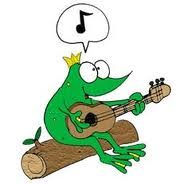 